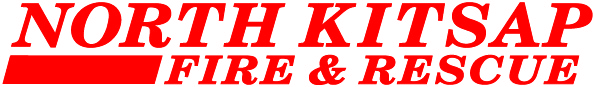 MEETING NOTICE	November 27, 2023 at 7:00 p.m.The Board of Fire Commissioners meeting will be held in person at Station 81 (26642 Miller Bay Rd NE, Kingston) and available for remote attendance.A call-in number has been set up so members of the public can listen to the meeting. Just prior to 7:00 p.m. please call 323-591-8434, when prompted, enter the following Conference ID: 289 662 824 then press #. Those attending remotely with questions prior to, and during the meeting should email Summer Luther at Luther@nkfr.org. 